             FEDERATION ALGERIENNE D’ATHLETISME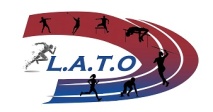 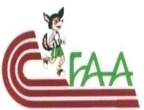                LIGUE D’ATHLETISME DE LA WILAYA DE TIZI-OUZOU36ème Challenge International de Cross Country« CHERDIOUI Saïd »Tizi Ouzou  le Samedi 01 février 2020RESULTATS TECHNIQUECLASSEMENT PAR EQUIPE :CLASSEMENT PAR EQUIPE :CLASSEMENT PAR EQUIPE :CLASSEMENT PAR EQUIPE :CLASSEMENT PAR EQUIPE :CLASSEMENT PAR EQUIPE :CLASSEMENT PAR EQUIPE :CLASSEMENT PAR EQUIPE :CLASSEMENT PAR EQUIPE :CLASSEMENT PAR EQUIPE :BENJAMINES FILLESBENJAMINES FILLESBENJAMINES FILLESBENJAMINES FILLESBENJAMINES FILLESBENJAMINES FILLESBENJAMINES FILLESBENJAMINES FILLESClassN° DossNomPrénomDate de naissanceClubC.WEng1827SAADALAIMANE28/03/2008AREO341764SAHIBALYCIA27/01/2008JSAZAZGA151806SMAHILILIA27/01/2007APT151754TIZICELINA29/08/2008CSJAIT AISSI151805ABBASALICIA08/04/2007APT151859LAROUCILINA17/07/2007CABBA341799SAIBAMEL07/12/2008CSA AGULMIM151843DAHMANIFATMA26/05/2008IRBYAKOURENE151870MESSAOUDICHAIMA21/06/2007OMB101777CHIKHIMERIEM17/01/2007JSAZAZGA151868SAMILIZA23/10/2007JSAW61914BENDIFAMINA01/01/2008NCBBA341889BOUTMAMERIEM21/07/2007ATH ARGANE151829HAMADISOUNDOUSE07/02/2008AREO341804OUNECHETINHINANE22/03/2007CSA AGULMIM151892BOUTMAWISSAM27/03/2007ATH ARGANE151867BEN DAOUDHALA25/11/2008CABBA341761KENDRICHEDOUNIA10/07/2008LD151775SAFIRDYHIA23/08/2007JSAZAZGA151906ADARMALAK18/08/2007CRHD281893AMARASONIA03/08/2007JSAA151800HAMMADSARAH04/01/2008CSA AGULMIM151862MEDORMAROUA01/01/2008CABBA341760AIT REMDANELYDIA08/04/2008ASFREHA151776BALEHLINAYA21/02/2007JSAZAZGA151861LAZIZIMANAL17/12/2007CABBA341770ZIDINOUR EL HOUDA23/08/2008JSAZAZGA151860TADJINLINA02/08/2007CABBA341801LARABIKATIA13/01/2008CSA AGULMIM151797DADENEKENZA02/08/2007ANIRATHEN151909DEMDOUMAMANI15/07/2007ASUUB101824MEUEDMISARA16/03/2008ACBBA341803SLIMANILAMIA12/04/2007CSA AGULMIM151767BOUKAISTINHINANE28/11/2008JSAZAZGA151830DRIBETTEWISSAL09/03/2008AREO341766KECHIHALICIA26/09/2008JSAZAZGA151819SNAOUIMELISSA17/09/2008JSKABYLIE151802CHERIEFTASSADIT09/02/2007CSA AGULMIM151820SAIDILYLIA30/04/2007JSKABYLIE151769MOHELLEBIIMENE01/01/2008JSAZAZGA151915KHERIEFHADJAR01/01/2008NCBBA341784DAHOUMANEYASMINE08/06/2007JSAZAZGA151897OUGUENOUNAYA02/05/2007JSAA151905OKREFIHOUDA29/01/2008CRHD281871BOUSSOURAKENZA02/01/2008OMB101834IDDIRINES16/05/2008ESKABYLIE151792MOUSSOUNILAMIA09/08/2008ACTIZI OUZOU151891BOUTMANEDJMA24/11/2007ATH ARGANE151899SELLAHANIA02/03/2008JSAA151826ASBAICHAIMA09/04/2008ACBBA341917GAIDIFATIMA01/01/2008NCBBA341916KHABABAMILASSA01/01/2007NCBBA341765SAFIRFETTOUMA05/10/2008JSAZAZGA151807CHEKLATNABILA26/06/2007CSHBEJAIA61821HADJIHYASMINE14/05/2007JSKABYLIE151758KESSILINA30/10/2008ASFREHA151864LAIFAOUIAICHA03/09/2007CABBA341894AMARAMERIEM06/09/2007JSAA151857BERKANIIKRAM04/04/2007ASA281823BOUKLALLYNA28/07/2007ITHERI151831SOULIANIHADIL29/03/2008AREO341825GHALEMLAMIA14/09/2007ACBBA341888IKEROUIENEHANANE12/11/2008ESKABYLIE151919MEBAREKYASMINE10/10/2008IRBYAKOURENE151872MELOUKAICHA22/02/2008OMB101840NESNASLILIA27/08/2008IRBYAKOURENE151781MOUFFEKKATIA27/12/2007JSAZAZGA151844AOURANEMASSIVA23/01/2008IRBYAKOURENE151841ABIBOUIZA25/08/2008IRBYAKOURENE151763KHELOUIDALIA12/09/2008ADDAL151910BANOUNRYME25/12/2007ASUUB101772KHELOUFICELINE01/06/2008JSAZAZGA151907HERZISOUNDSE23/10/2007CRHD281757AIT YOUCEFANIA07/09/2007ASFREHA151900BOUNKARCHIRAZ23/09/2008JSAA151903IBOUCHOUKERYMA09/07/2008JSAA151808BEN AMARAMALAK24/01/2007CSHBEJAIA61762SAOUDIMELISSA09/03/2007ADDAL151773AMAZOUZMAYSSA29/07/2007JSAZAZGA151836MEZIANESELENE30/10/2008UATADMAIT151881ELDHIABROULA28/03/207JTTO151873DJOUABDOUNIA21/05/2007OMB101788AKMOUSSITHINHINANE02/10/2007PPSD MEKLA151847LADAOUIMELISSA29/07/2008IRBYAKOURENE151874HADJMELISSA19/10/2008OMB101883HAMEGAMIRA21/10/1988JTTO151902TCHATCHILEITICIA31/12/2007JSAA151876TADJINEHIBET ELLAH01/09/2007OMB101875HADJOUDJHALLA25/01/2008OBBA341846DJAROUNAIDA25/02/2008OASSIYOUCEF151837KACEDSERINE15/01/2008UATADMAIT151838FRIHAKATIA04/05/2007UATADMAIT151814FEKRACHETHAFSOUTH21/03/2007JTTO151813OUKALCHANEZ09/11/2007JTTO151842AOUESNOURHANE22/07/2008IRBYAKOURENE151791MANSERISARAH13/06/2008ACTIZI OUZOU151786CHERIFANIA16/08/2008JSAZAZGA151851AIMEURMELISSA20/11/2008ITHERI151877BENANECERINE21/05/2008OBBA341796SMAILMANEL28/10/2008ATMECHTRAS15DNF1895IBOUCHOUKENELIZA19/04/2007JSAA15DNF1896IBOUCHOUKENEHANANE19/04/2007JSAA15ClassClubC.WAth 1Ath 2Ath 3Ath 4Total1JSAZAZGA152101925562CABBA346172326723CSA AGULMIM157152229734AREO3411435611115NCBBA34124151521566JSAA15214349581717OMB1094565822018IRBYAKOUREN1586466682109JTTO1581869394354BENJAMINS GARÇONSBENJAMINS GARÇONSBENJAMINS GARÇONSBENJAMINS GARÇONSBENJAMINS GARÇONSBENJAMINS GARÇONSBENJAMINS GARÇONSBENJAMINS GARÇONSClassN° DossNomPrénomDate de naissanceClubC.WEng1686MIMOUNEADEM13/07/2007CMT181670NAILIKADOUR29/10/2007AIN EL HADJEL281629FANNOUCHAISHAK07/10/2007CAD181627SOUKKOUMOHAMMED06/01/2007CAD181651YAICHEABDELHAMID12/03/2007ASTH AZAGHAR61687RIDOUHMONSSEF09/02/2008CMT181585BECHANEABDELGHANI09/04/2008ACBBA341661CHOUIREBTAREK20/07/2007ASA281650AROUVNADJEM23/07/2007ASTH AZAGHAR61681ABIDANIS10/05/2008CABOUIRA101509TIAOUININEASSALAS09/08/2007ASFREHA151559MESSAOUDEYANIS06/05/2007CSA AGULMIM151652BEN AYACHEHAITHEM25/07/2007ASTH AZAGHAR61557TALEBANIR08/04/2007CSA AGULMIM151526IOUSSAIDENEYACINE19/02/2008JSAZAZGA151699IBARARRAMDANE21/02/2008JSAA151511IBESSAINEMOHAND 10/07/2007ASFREHA151654BAHRIRAMI18/07/2008ASTH AZAGHAR61709BENAMARZOHIR01/01/2007NCBBA341544MEZAIRMed14/08/2007JSAZAZGA151632BENAZIZAAYMAN27/06/2007CAD181689GRINEYACINE06/05/2008UPB101672BOULARASSALIM28/05/2007AIN EL HADJEL281683CHELIGHEMABDELLAH07/10/2008CMT181556HAREBNADIR20/11/2007CSA AGULMIM151538AIDKOCEILA09/01/2007JSAZAZGA151630OULMDAOUADAYMANMOHA29/09/2007CAD181566EMBAREKADEL02/06/2007CSA THIZIRI151510MOUDERABDELMALEK23/12/2008ASFREHA151502AMIRATRAYANE15/04/2008CSJAIT AISSI151589BEN AHMEDADEM04/04/2007ACBBA341588BELLILINABIL05/12/2008ACBBA341598BELHAMADABDELMOUAZ16/03/2008AREO341722NAILIISHAK24/08/2007AAH281501HAMDIRAYANE30/04/2008CSJAIT AISSI151725MALKIABDERRAOUF22/09/2007MSDEL GAID61529MESSADLOTFI07/10/2008JSAZAZGA151524TATAINASSIM27/02/2007ASB151512OUALINABIL23/06/2008ASFREHA151513BOUTERFADANI29/02/2008ASFREHA151528BOUSSADSALEM16/08/2008JSAZAZGA151537KAREDAMINE21/08/2007JSAZAZGA151611MATOUKRAYANE21/10/2007UATADMAIT151535DAHMOUHLYES01/03/2008JSAZAZGA151527SADADOUWASSIM11/01/2008JSAZAZGA151508SIDI SAIDSAMY01/11/2007ASFREHA151696HARIKNECHIKALI18/09/2008ESKABYLIE151547SMAILINOUREDDINE02/07/2007PPSD MEKLA151536DJENNADYASTENE02/09/2007JSAZAZGA151599NASRISAID08/02/1931AREO341678AOUISSIMOUAAD07/01/2008OMB101609KACEDRAFIK11/05/2007UATADMAIT151692OULARABIMED NASSIM20/07/2008ESKABYLIE151640AIT ALIOUAHACHIMI01/12/2007IMESDOURAR151580HADJIHJUBA22/01/2008JSKABYLIE151520NEBBALIAHMED14/04/2007ADDAL151710KHIERSABER01/01/2008NCBBA341639HIDERMALIK22/11/2007OASSIYOUCEF151522SAOUDIKRIM11/02/2008ADDAL151521DJEBLIYANI29/01/2007ADDAL151592MEGUEDMIYAKOUB03/11/2008ACBBA341518BELLILYACINE17/10/2008ADDAL151662ZERITLETKOSSAT14/01/2008CABBA341663BEN ZEROUGTAHAR24/07/2007CABBA341594MASROURIILYES05/11/2008OBBA341584AIMEURABDESLAM13/01/2008ITHERI151505DJETTOUNACER26/11/2008CSJAIT AISSI151519SAOUDILYES04/06/2007ADDAL151517DJEGLOUYANIS09/07/2007ADDAL151601BEN AISSAHAMZA09/10/2008AREO341507SIDI SAIDMASSINISSA01/11/2007ASFREHA151604KIRECHEYOUVA16/10/2007UATADMAIT151602BEN AISSABILLAL20/03/2007AREO341503TOUATIMEZIANE14/07/2008CSJAIT AISSI151628SOUKKOUISLAM04/07/2007CAD181676KERMAMED AMINE08/03/2007OMB101719BOUSALAHAMINE14/07/2007CSSET61669RAHMANIIMAD EDINE02/03/2007AIN EL HADJEL281671NAILIBOUBKER16/07/2008AIN EL HADJEL281677AOURAGHANES26/03/2007OMB101720BENSMAILAHMED28/04/2008ESC191698DIKESAMIROUCHE20/11/2007JSAA151684LAIDHICHAM24/04/2008CMT181579BAALIAGHILES24/02/2008JSTIMIZART151721NAILIYOUNES03/09/2007AAH281674NAILINACER01/01/2008AIN EL HADJEL281561LEKADIRAMAR02/02/2008CSA AGULMIM151655BENAYACHEZAKARIA20/06/2007ASTH AZAGHAR61500DJETTOUHAMZA28/03/2007CSJAIT AISSI151653HAFHOUFHAITHEM30/08/2007ASTH AZAGHAR61631BOULMDOUADABDESSATAR03/04/2007CAD181624HOUBELISEIFEDDINE02/02/2007IRBYAKOURENE151595MASROURIANES07/07/2007OBBA341682BOUCHELIFADEM28/08/2008CMT181596IAMIMOUNIHOSSEM10/01/2007OBBA341586SILINIAWAB14/02/2007ACBBA341603CHETTOHCHOUAIB29/08/2007AREO341685MEZAACHEISLEM03/09/2008CMT181688BOULHAMESYASSINE08/09/2008CMT181591BEN MAHBOUSYOUCEF05/10/2008ACBBA341607GUERRABAGHILES08/02/2007UATADMAIT151562LOUCIFELIAS08/10/2007APT151563CHAFAIARIS04/01/2008APT151680BENABDELLAHYOUCEF10/05/2007OMB101564BELBEYRAYANE14/09/2007APT151723IKHLEFADEM26/10/2008MSDEL GAID61673NAILIAMMAR11/02/2008AIN EL HADJEL281664KETFIABDERRAHMA27/12/2008CABBA341610BENZEBANAZIMNE 16/02/2007UATADMAIT151675KOUMADABDERAHMANE31/01/2007OMB101558TALEBARAMIS08/05/2008CSA AGULMIM151724IKLEFFISLAM07/05/2008MSDEL GAID61633DJAROUNABDERAHMANE04/05/2007OASSIYOUCEF151642HATEBGHILES24/10/2008IMESDOURAR151621OUKACIYANI10/09/2008IRBYAKOURENE151554DIBOUNMOHAND12/07/2008ANIRATHEN151597BEN TAYZIAAISSAM30/11/2007OBBA341691LESLOUS YANIS 21/06/2008ESKABYLIE151620AHDADMAKSEN20/12/2008IRBYAKOURENE151539LAOUISSETTEADEL14/11/2007JSAZAZGA151553AKRICHERAYANE18/01/2007ANIRATHEN151605ALLACHEMESSAOUD30/03/2007UATADMAIT151606BETATACHEOUSSAMA11/12/2008UATADMAIT151679KETACHEAMINE08/02/2007OMB101546DJABALISALEM29/11/2007PPSD MEKLA151548OUREMDINIRAYANE09/08/2007PPSD MEKLA151593BEN ELHADJMEHDI17/07/2007JSAZAZGA151550HANEDILIANE04/07/2008ACTIZI OUZOU151552MEBROUKKARIM14/07/2008ATMECHTRAS151637KACIMEHRI04/11/2007OASSIYOUCEF151638MOUZAOUIMASSI24/01/2008OASSIYOUCEF151506KASDIBELAID09/06/2007CSJAIT AISSI151644AIT HAMMOUYANI07/12/2008IMESDOURAR15DNF1643HATTABIYANI01/01/2008IMESDOURAR15DNF1516AREZKIZINEDINE21/07/2008ASFREHA15DNF1665MANSORAMINE01/01/2008CABBA35DNF1581HASSAINEMASSYL18/09/2007JSK15ClassClubC.WAth 1Ath 2Ath 3Ath 4Total1ASTH6591318452CAD18342127553ASFREHA1511172939964JSAZAZGA1515202637985CMT181624831146ACBBA3473132611317CSA AGULMIM15121425871388AIN EL HADJEL2822378791829CSJAIT AISSI153035677420611AREO343350707322612ADDAL155659606223714UATADMAIT1543527210126815OMB1051768010431116OBBA3465939511737017OASSIYOUCEF1558113130131432MINIMES FILLESMINIMES FILLESMINIMES FILLESMINIMES FILLESMINIMES FILLESMINIMES FILLESMINIMES FILLESMINIMES FILLESClassN° DossNomPrénomDate de naissanceClubC.WEng1365LOUBANEHANANE11/01/2005ACSA61267AOUICISARAH24/08/2006JSAZAZGA151337ATIAGUEZALA21/02/2005CABBA341314SKHARANESSRINE28/05/2005OBBA341315BOUKIHIRRAHMA24/08/2006OBBA341342CHERIFIAMEL24/01/2005AIN EL HADJEL281339SMAISOUMIA30/04/2006CABBA341273BOUARABNESSERINE15/12/2006JSAZAZGA151256OUKACIANIA27/01/2006ASFREHA151294KHIALRACHEL13/05/2006APT151338HAMITOUKHLIDA09/07/2006CABBA341299BOUAICHEILHEM14/09/2006ASFJ BEJAIA61274MALOUMROZA30/08/2005JSAZAZGA151344CHERIFIRIMA04/01/2006AIN EL HADJEL281259BEN KACIMELISSA26/05/2006ASFREHA151261ZOURDANIHADJILA02/03/2006LD151272AISSOUKAISSA04/10/2006JSAZAZGA151295IDIRIMANEL16/09/2006APT151366DJERROUDAMELIA24/07/2005ACSA61258AKHAMMELISSA03/02/2006ASFREHA151340BEN MAAMERACHOUAK06/06/2005CABBA341359AMARAAKILA22/06/2005JSAA151268RACHEDIFATIMA03/01/2006JSAZAZGA151345HADJIMAROUA29/10/2005AIN EL HADJEL281250KECILINASSIMA28/03/2005CSJAIT AISSI151255SIDI SAIDNABILA24/10/2005ASFREHA151252DEROUICHECHAHINEZ04/05/2005CSJAIT AISSI151311HASSAINESARAH28/08/2006JSKABYLIE151354GAOUAOUIMAROUA07/12/2006JTTO151257SELLAHMANEL21/08/2005ASFREHA151262BELKHIRTHANINA18/07/2005LD151293ABBASANAIS26/05/2005APT151351REBAIELINA05/09/2005AC AKBOU61286BACHIRINES03/10/2006CSA AGULMIM151285SLIMANILYCIA10/02/2006CSA AGULMIM151350AMALICHAIMA15/06/2005AC AKBOU61298KETTEBMASSIVA01/09/2006USAAMIMOUN151283SAIDJSARAH16/05/2006ANIRATHEN151341AMOUDIMARIA17/12/2005CABBA341346AISSAOUISOUNDOUS09/07/2005AIN EL HADJEL281279SAHIBSARAH07/06/2006JSAZAZGA151312KACHITANIA24/06/2005JSKABYLIE151313MAIDIANAIS07/08/2006JSKABYLIE151309ABIZARSIHAM01/02/2006JSTIMIZART151343LARABSABRINA11/07/2005AIN EL HADJEL281287BACHIRMARIEM02/04/2006CSA AGULMIM151264KHELOUILIZA07/05/2005ADDAL151323BIRIAMEL01/11/2005IRBYAKOURENE151300MAIZIAKHALISSA09/02/2005ASFJ BEJAIA61336BEN NACERBEYABIR10/08/2005ASA281281ROUANESONIA03/06/2006PPSD MEKLA151321DOUBANISARAH05/07/2005IRBYAKOURENE151289BACHIRLINA04/07/2006CSA AGULMIM151335BOUHADEFHALIMA27/12/2005ASA281319BOURAINEHAYAT07/10/2006IRBYAKOURENE151322SAITKENZA02/07/2005IRBYAKOURENE151297BEN AMARAMELISSA02/03/2005CSHBEJAIA61263AOUAMNEDJMA13/01/2006ADDAL151320ALLIKLINA28/09/2006IRBYAKOURENE151349ABAICHEMANEL15/03/2005ASALI101271SAICHEANAIS28/10/2006JSAZAZGA151265MEZIABMERIEM05/01/2006ADDAL151304BENARIMMELISSA23/04/2006JTTO151324BOURAIFATMA20/05/2006IRBYAKOURENE151260AREZKITHARA05/12/2005ASFREHA15DNF1330SI HADJ MOHANDNORA02/06/2005IMESDOURAR15DNF1305OUSSADIMARIA03/09/2005THIZIRI15DNF1361HAMDANESAMAHE10/10/2006ASUUB10DNF1303ACHILIELINA03/03/2006JTTO15DNF1360OULARBINAYLA18/02/2006ASUUB10ClassClubC.WAth 1Ath 2Ath 3Ath 4Total1JSAZAZGA15281317402CABBA34371121423ASFREHA159152026705AIN ELhdjel286142440846CSA AGULMIM15343546531688IRBYAKOURENE1548525556211MINIMES GARÇONSMINIMES GARÇONSMINIMES GARÇONSMINIMES GARÇONSMINIMES GARÇONSMINIMES GARÇONSMINIMES GARÇONSMINIMES GARÇONSClassN° DossNomPrénomDate de naissanceClubC.WEng1160DJETNIYAAKOUB09/04/2005CAJ181043MEDJOUTIGALIS07/02/2006APT151085BOUTAKIAMOHAMED12/04/2006OBBA341083BEN TALEBANES21/07/2005ACBBA341081GUEDRIRAYANE27/09/2005JSKABYLIE151183OUCHENEOUSSAMA25/06/2006COSETIF191099LOUKKAMMD RAMZI08/04/2005AMCBEJAIA61111SOUKKOUFADI30/05/2006CAD181078HASSAINEAGHILES27/08/2005JSKABYLIE151182SAHROUIMOUSLIH06/01/2005CRHD281196MIRAMED22/06/2005AC28 M'SILA281109SOUKKOUMOUKIM19/05/2005CAD181148RIDOUHHAROUNE26/04/2005CMT181189BAABCHAAYOUB01/10/106NCBBA341110SOUKKOUCHIHAB16/09/2006CAD181067HELLALIIMADEDDINE07/06/2006JSHMCIF281113HAMIDOUCHEKHALIL25/01/2005CAD181205BOUSSOUALEISLAM10/07/2005IRAK191178MOUDJEBBILAL03/12/2006ASUUB101126REDOUANEADLENE10/01/2005R'HAMINE61144ABEDMEHDI19/09/2006CMT181137DELHOUMSOHEIB28/10/2006AIN EL HADJEL281031TAHERTIAGHILES14/03/2005JSAZAZGA151125ZERGUITHICHAM23/01/2005ASA281127CHAAOUSSAMA21/08/2005CABBA341207BOUDRAAYAHIA14/05/2006IRAK191209BENMAOUCHMEHDI26/12/2006IRAK191044KAABACHEBADIS16/06/2005CSHBEJAIA61068BAALISAMY01/08/2006JSHMCIF281004AMRARCHAFAA26/08/2006ASFREHA151146ABEDMOUNIR01/09/2005CMT181136KOUIDRIMOUHAMED01/01/2006AIN EL HADJEL281072HEBITOUCHEMOHAMED07/10/2005JSHMCIF281201SELIMMOHAMED17/02/2006AC28 M'SILA281131ROUABAHADEM01/05/2005CABBA341112SOUKKOUKARIM07/11/2005CAD181174KHIROUFKOUCEILA07/02/2006ASUUB101077SAITYUVA06/08/2005JSKABYLIE151195BENYATOUOUSSAMA02/05/2005AC28 M'SILA281037RABAHALLAHOUSSAMA01/11/2006ATMECHTRAS151177MOKDADABDELHAMID07/02/2006ASUUB101079BENAROUSRAYANE31/05/2006JSKABYLIE151161HAIDYASSER29/09/2005CAJ181134BELLACHEMASSIAS01/07/2006JSAW61124SAADABDERAOUF29/05/2005ASA281184OUCHENEMAHMOUD06/03/2005COSETIF191145ABEDMOHAMED23/01/2005CMT181147BOUHEZILAABDERAOUF11/06/2005CMT181001BOURAINEYOUCEF18/02/2006CSJAIT AISSI151082AYADHATMAHDI17/07/2005ACBBA341199CHELBABRAMZI21/06/2005AC28 M'SILA281084GHANEMILYAS25/11/2005ACBBA341198CHABIABDESAMED28/01/2005AC28 M'SILA281027HENKOUSZINEDINE29/05/2005JSAZAZGA151186REBEIBILLEL05/06/2006COSETIF191087ADJOUINASELLAH16/08/2006OBBA341000AISSIOUENEYOUNES30/08/2006CSJAIT AISSI151163MERGHITYOUCEF25/12/2005CAJ181165CHEBOUTTAHAR09/08/2006CAJ181149ABEDMEHDI14/04/2005CMT181187RAOUAGABDERAHIM23/09/2006COSETIF191046AMRANEDANY26/08/2006USAAMIMOUN151130SLIMANIHAMZA01/01/2005CABBA341203AFTISAISSA31/03/2006CSSET61210KARAOUIMEHDI22/11/2006IRAK191094FRIHAAMINE12/02/2005UATADMAIT151185DJABIKHALLIL03/08/2006COSETIF191080TALEBKARIM09/09/2006JSKABYLIE151069LEMOUNESIMADEDDINE20/10/2005JSHMCIF281152TIGRINERACIM05/04/2005AC AKBOU61070ZELOUFAKRAM10/02/2005JSHMCIF281039MAMMOUZAID25/04/2006ANIRATHEN151114DGERIBAAZAHER11/05/2005CAD181181SAOUDIMOUNSIF20/02/2006CRHD281153AKLITSYPHAX11/10/2006AC AKBOU61150MENHANEHAITEM12/07/2005CMT181143KOUADRIMED SAID29/10/2005CABOUIRA101115DJAROUNABDELGHANI26/10/2005OASSIYOUCEF151047AMRANESAMY26/01/2006USAAMIMOUN151151HEKTITENYOUVA14/01/2006AC AKBOU61206OUDJITIABDERZAK23/08/2005IRAK191042MEDJOUTICERINAS23/10/2006APT151006TAHRAOUIMOHAMED08/03/2006ASFREHA151164BECHNOUNESIFEDDINE24/05/2006CAJ181030BOUKAISMOHAMED24/12/2005JSAZAZGA151021SAIDANIMOHAND30/06/2006JSAZAZGA151133BEN ZEROUGILYAS06/11/2006CABBA341191BOUZIDIABDELAZIZ01/01/2006NCBBA341092IDDIRARYANIS06/07/2005ESKABYLIE151176BELHADJIANIS25/07/2005ASUUB101140MEKIABDELMALEK18/07/2006OMB101116MEFTALIMALEK12/06/2006IMESDOURAR151012ALEMMASSINISSA27/09/2006ADDAL151020SADADOUSAID21/11/2006JSAZAZGA151019SAIRIABDELKARIM17/04/2006JSAZAZGA151154SELLAHILES22/12/2005AC AKBOU61175BELOUTIMED ANIS06/04/2006ASUUB101129OUANOUGHIODAT05/12/2005CABBA341132ZAHRAOUIALI26/05/2006CABBA341188TOUAHRIAKHALIL01/01/2006NCBBA341204BEGACHEA.GHAFOUR20/06/2006ESC191197ALI ARIWAMOHAMED30/06/2005AC28 M'SILA281075BAALIESSAID16/08/2006JSTIMIZART151038LAOUARIJUGURTA25/07/2005ATMECHTRAS151033HADDADIMOKRANENE24/12/2006PPSD MEKLA151086TOUBACHETOUFIK27/05/2006OBBA341010DJEGLOUFERHAT15/08/2006ADDAL151168YAHIAOUIAGHILES02/08/2006ACDBK151074BAALIAKLI02/08/2006JSTIMIZART151032BOUKHTOUCHAMINE18/06/2005PPSD MEKLA151009LACETEMOHAMED24/05/2005ASFREHA151190LAYADILAKHDAR01/01/2006NCBBA341089OUBERZOUZOUAMAR13/07/2005OBBA341073TAKDJOUTAMAYAS30/09/2006JSTIMIZART151141MEGHARBICHAMSEDDIN31/10/2006OMB101142LARBIABDERRAHMANE16/09/2006OMB101101OUKACIMASTENNE15/05/2006IRBY151022IOUSSAIDENESAMY16/08/2006JSAZAZGA151076AT YAMENAYOUVA11/08/2005JSTIMIZART151093MAHIOUZRAYAN12/12/2006UATADMAIT151117YETTOUMEKHLOUF13/06/2006IMESDOURAR151100AMIRATAZEDIN22/05/2006IRBY151172TAGRAGRAABDILLAHAKLI15/11/2006TALA GAHIA151171LAHBIBRAYANE27/11/2005ASROUDHA61011MEDANIFATAH26/03/2005ADDAL151167RACHIDIAMINE16/05/2006ACDBK151034AMROUCHEBELAID15/06/2006PPSD MEKLA151095GUERRABSOFIANERAYANE29/03/2006UATADMAIT151202HAOUCHETMOUADH12/04/2005ASSO191118SI HADJ MOHANDOUALID07/03/2006IMESDOURAR151015BACHANADIR18/04/2006ASB15DNF1200CHABIMOUSSA09/08/2006AC2828DNF1029DJENNADAMAYAS08/11/2005JSAZAZGA15DNF1028ARRADMed AREZKI10/05/2005JSAZAZGA15ClassClubC.WAth 1Ath 2Ath 3Ath 4Total1CAD188121517573JSKABYLIE15593842944CMT18132131471125AC28 M'SILA28113439511356IRAK19182627651367JSHMCIF28162933711498CAJ1814358591619COSETIF19646556116810ASUUB101937419018711CABBA342535638721013JSAZAZGA152354858624814OBBA3435610611327815NCBBA34148810011231416AC AKBOU67075809632117JSTIMIZART15103109114119445U18 FILLESU18 FILLESU18 FILLESU18 FILLESU18 FILLESU18 FILLESU18 FILLESU18 FILLESClassN° DossNomPrénomDate de naissanceClubC.WEng935CHORGHALMOUNTAHA01/01/2004NCBBA34G940ZAHERKHAOULA31/01/2003ESEE19I896BENOUELHASOUNDOUS14/03/2004OBBA34G929MELAHILOUIZA19/12/2003IND066I881SAIDOUNASSIA06/12/2003AGULMIM15G857AZIZIMANE24/12/2004ASFREHA15G859HEDJBARNESRINE26/12/2004ASFREHA15I939HAMDINIAMIRA01/01/2003NCBBA34G889LAINSEURASMA06/02/2004ASFJ BEJAIA6I921BELHOUASAHLEM31/01/2003ACDBK15G897BENACHOURIHCEN15/11/2003OBBA34G894OULHIMOUMIA02/05/2003ACBBA34I862OUALITINHINANE10/10/2004LD15I876MESSADILAETICIA16/04/2004JSAZAZGA15G899CHARFIMANEL01/01/2003OBBA34G937BOUDJELLALOUARDA01/01/2004NCBBA34G928BELKHERRAZKATIA06/10/2003EFCBEJAIA6I869MAGHISSENELITICIA17/10/2004ADDAL15G936KHABABADINA01/01/2004NCBBA34G914HABTICHEMELISSA13/02/2004AC AKBOU6I851HADJATHAMILA24/05/2004CSJAIT AISSI15G901SLIMITASSADIT28/10/2004ESKABYLIE15I885BENSALEMMELISSA19/07/2004CSHBEJAIA6G898BENFRADJBOUTHAINA05/09/2003OBBA34G887BENMEZIANESABINE13/12/2004CSHBEJAIA6G880HAMDADOUAFIA11/11/2003AGULMIM15G886GUEMOUNIMOUNIA06/04/2004CSHBEJAIA6G858AMRARLYLIA07/08/2003ASFREHA15G888BENMEZIANEMIRIAM13/12/2004CSHBEJAIA6G920BOUZOURENEMERIEM30/04/2004ACDBK15G853BOUDEDJAALICIA09/11/2004CSJAIT AISSI15G855BOUZIDFLORA22/07/2003CSJAIT AISSI15G913BOUGHRARAHAJDER29/12/2003AIN EL HADJEL28I872AIDCHANEZ07/07/2004JSAZAZGA15G852ABERKANETAFSUTH01/03/2004CSJAIT AISSI15G856LOUNESCELINA07/12/2004CSJAIT AISSI15G883BENBELKACEMDJIHAN29/12/2003CSA AGULMIM15G860AIT BENAMARAKAMILIA09/12/2003ASFREHA15G919SID ALISARAH05/06/2004ACDBK15G882TABBOUDYHIA11/08/2004AGULMIM15G924FELLAHIKAHINA22/07/2003ASROUDHA6I922HAMEGSONIA19/09/2004ACDBK15G873SADADOUMASSILYA25/11/2003JSAZAZGA15G938BENAMARLINA01/01/2004NCBBA34G910MAHDIDRANIA31/10/2004ASA28I861IBESSAIENEKHALIDA16/12/2004ASFREHA15G916GAOUAOUISALMA15/01/2004JTTO15I868DJEGLOUSARA08/11/2004ADDAL15G867CHEBLISARA01/05/2004ADDAL15G877HADDADIMELINA27/06/2003PPSD MEKLA15I930BANOUNENOR LINE07/05/2003ASUUB10I879AMROUNIFERIEL22/04/2004ATMECHTRAS15I866AOUAMAMIRA06/07/2004ADDAL15GClassClubC.WAth 1Ath 2Ath 3Ath 4Total1NCBBA34181619442OBBA343111524533ASFREHA15672838784CSHBEJAIA6232527291045CSA AGULMIM1552637401086CSJAIT AISSI15213132351197ACDBK15103039421218ADDAL1518484953168U18 GARÇONSU18 GARÇONSU18 GARÇONSU18 GARÇONSU18 GARÇONSU18 GARÇONSU18 GARÇONSU18 GARÇONSClassN° DossNomPrénomDate de naissanceClubC.WEng591DJEMAIWAHID01/01/2004NCBBA34G555ABEDOUSSAMA12/11/2004CABOUIRA10I560LAHOULAHOUSSAM04/01/2003CMT18I480KHENDEKRAYAN21/03/2003APT15I592KHIERMAKHLOUF01/01/2003NCBBA34G585KHELIFIFAROUK13/06/2004COSETIF19G571MERROUCHEABOUBAKR03/09/2003CAJ18G588DIBHICHEM05/04/2004COSETIF19G496HELALIMOHAMED18/09/2004JSHMCIF28G595TAOUIAYOUB09/11/2003MABBA34I598MESSELEMABDEBASSET09/06/2003CSAF19G606BAGHDADIMOHAMED14/01/2003ABS28I529SOUKKOUIMAD28/06/2003CAD18G507DJABELLLAHMONCEF20/08/2003OBBA34G481MEDDOURIABDERAOUF13/08/2004CSHBEJAIA6I565CHEBALEISLEM28/02/2003IRCS19G454HAMOUDAMEHDI11/08/2004ASFREHA15G452MALKIAMAYAS22/07/2003ASFREHA15G549DOUIBBOUBKER26/01/2003AIN EL HADJEL28I518KORICHERIADH29/01/2003ACSSETIF19G500SOLTANIRAYAN08/08/2003JSHMCIF28G534FANNOUCHAISLAM01/01/2003CAD18G498ZEROUAKMOHAMED08/06/2003JSHMCIF28G533LIAOURACIANIS20/09/2003CAD18G586ROUBECHEYOUNES24/06/2004COSETIF19G509DOUBAKHKAIS11/12/2004OBBA34G504REOUBAHAYMEN22/03/2004ACBBA34I508SDIRANOUREDDINE23/04/2004OBBA34G540YACEFNABIL13/03/2004ASA28G502BOUDIAFANIS02/10/2003MABBA34I590KHABABAABDELDJABA01/01/2003NCBBA34G543REDOUANEAYMEN02/12/2003R'HAMINE6I607FADELMAHFOUD21/05/2003ABS28I556TAHRAOUIYOUCEF14/05/2004CABOUIRA10I601LAMAMRAHAITHEM04/04/1931CSAF19G512BOUMAIZZAABDASSLAM02/10/2003OBBA34G545SAMAIYAKOUB24/08/2004CABBA34I530SOUKKOUWAFAI18/08/2004CAD18G589HALITAYOUB12/08/2004COSETIF19G578HABITOUCHEREMDHAN19/11/2003ASROUDHA6G517MEBROUKRAMSEY06/06/2004APT15I497ZEHANIMOHAMED22/11/2003JSHMCIF28G457ARKAMMASSYL05/05/2003ESBOUDJIMA15I505GHALEMSAMI19/04/2004ACBBA34I541ABDELOUAHAMOHAMED05/05/2003ASA28G510ZAIDIDJABER11/01/2004OBBA34G602MENDILIMAD09/06/2004CSAF19G464HAMRANIYANIS24/11/2003JSAZAZGA15G572BOULKHRACHABDELBASSE15/03/2003CAJ18G599DJELTIHAITHEM12/04/2003CSAF19G495MOKHTARIMOHAMED02/05/2004JSHMCIF28G569AMRIOUILE07/06/2004IRCS19G597BELGRAASABER01/06/2004AC28 M'SILA28I499ZERROUAKSALIM28/11/2003JSHMCIF28G544MAATAMKHALIL17/06/2003R'HAMINE6I465BOUKAISYANIS01/06/2003JSAZAZGA15G521BELHADJCHAREFEDDIN19/01/2004ACSSETIF19G593ZERROUKIISHAK01/01/2003NCBBA34G503SAOUDIRAYANE03/06/2003JSKABYLIE15I608KERAMAKRAM07/04/2003ESC19I567ZAKHOUNERAFIK21/05/2003IRCS19G568HACHENIMAHDI06/07/2003IRCS19G600MATRAHABDELKAYOU26/05/2003CSAF19G458MALLEMGHILES19/03/2003ESBOUDJIMA15I519DJATIABDERAHIM25/09/2003ACSSETIF19G554FELAKHALIM17/10/2004OMB10I478BOUDJEMAAMINE14/02/2004CSA AGULMIM15I573AMIRATLOUKMANE20/07/2004CAJ18G463KHELOUFIAGHILES16/04/2004JSAZAZGA15G506BEN AHMEDAYMEN09/08/2004ACBBA34I547BELHOCINEANIS24/11/2004JSAW6I476HANOUCHEANIS16/11/2004ATMECHTRAS15I522HELALIAYOUB18/09/2003ACSSETIF19G456MEHENNIFAYCEL27/07/2004ASFREHA15G479BELDIBILAL04/02/2004CSA AGULMIM15I482ARABAMINE10/06/2003CSHBEJAIA6I594NOUIOUAYOUCEF01/01/2003NCBBA34G581MOKDADASSIM16/09/2003ASUUB10G511YAHYAOUIA-MOUMEN10/01/2004OBBA34G603BEN HADDADYOUCEF27/12/2003CSAF19G550AOUAJNABIL15/03/2004AIN EL HADJEL28I467TAHRAOUIYOUCEF23/07/2004JSAZAZGA15G561ISKOUNENABDELKADER03/04/2004AC AKBOU6I524SEKHRIANIS12/10/2004IRBYAKOURENE15I531SOUKKOUBASSEM14/08/2004CAD18G461ADLANIHOCINE03/03/2004ADDAL15I485MANSEURJUBA06/07/2004UPCTO15I532SOUKKOUZIDANE28/10/2004CAD18G475RAFAIMOJAMED23/02/2004ACTIZI OUZOU15I466AISSOUMOHAMED28/06/2004JSAZAZGA15G576BARKANZOUBIR14/03/2003ASROUDHA6G523AIT IDIRKOUSSAILA21/07/2004IRBYAKOURENE15I514DJERRAISMAIL12/02/2004UATADMAIT15I579KEDOURANIS13/11/2003ASROUDHA6G537HATTABIAHCENE11/05/2004IMESDOURAR15I460MEZIABABDELMALIK15/02/2004ADDAL15I577KHELALSALAH11/05/2003ASROUDHA06G468SAGHIRAYANE12/02/2004JSAZAZGA15GDNF542MEKTOUTYAHIA17/07/2004ASA28GDNF580BERKANEYANIS25/01/2004ASROUDHA06GDNF536CHEMOUNEAHMED29/09/2003OASSIYOUCEF15IClassClubC.WAth 1Ath 2Ath 3Ath 4Total1COSETIF19682539782JSHMCIF289212342953CAD1813222438974NCBBA34153158955OBBA34142628361046CSAF19113547501437IRCS19165261621918ACSSETIF19205765732159JSAZAZGA154856698225510ASROUDHA642919497322U20 FILLESU20 FILLESU20 FILLESU20 FILLESU20 FILLESU20 FILLESU20 FILLESU20 FILLESClassN° DossNomPrénomDate de naissanceClubC.WEng732MEKKIISMAHAN25/04/2002MABBA34G731LAMZAOUINOUARA18/04/2002MABBA34G703SLIMANIMASSILYA05/04/2001JSAZAZGA15G759SMAILNASSIMA10/01/2001RBS6I751BELHOUASLYNDA28/06/2001IND066I721SKHARADALLAL10/10/2002OBBA34I750BELDJOUDIANISSA20/08/2002ASROUDHA6I704BERRADJMELISSA12/08/2001JSAZAZGA15G700BELKHIRTHILELI01/06/2001LD15I752FEKRACHENESRINE05/01/2001ASUUB10I711SELLOUMVANESSA07/08/2001JSAZAZGA15I705BOUADIMELISSA20/05/2001JSAZAZGA15G710YOUSNADJIFADHILA25/08/2001JSAZAZGA15G753BOUAABAFATMA ZOHRA14/12/2001ASUUB10I742KOUIDRIRAOUIA18/06/2002AIN EL HADJEL28I734TOUAHRIAHIBA29/11/2001MABBA34G712BOUKAISSELMA30/05/2001JSAZAZGA15I707MESSARCELINE15/08/2001JSAZAZGA15G727BECHEKERSABRINA01/10/2001ACTIZI OUZOU15I733LOUNISSIRACHA23/01/2001MABBA34G756LATERCHEROQIYA14/06/2002CROA18I713AMEURMELISSA15/09/2001JSAZAZGA15IDNF706YOUNSIIKRAM10/02/2002JSAZAZGA15IDNF720CHIBAHNAWEL03/08/2002JSKABYLIE15IClassClubC.WAth 1Ath 2Ath 3Ath 4Total1JSAZAZGA15381213362MABBA3412162039U20 GARÇONSU20 GARÇONSU20 GARÇONSU20 GARÇONSU20 GARÇONSU20 GARÇONSU20 GARÇONSU20 GARÇONSClassN° DossNomPrénomDate de naissanceClubC.WEng302KARKARIYAAKOUB26/05/2001IRAK19I266BOURAHLIWAIL23/11/2001OBBA34G271CHITOURKHIREDDINE01/10/2001OBBA34G270CHERGUIAKRAM01/01/2001OBBA34G289KADRIALI20/06/2002CAJ18I605TRADEKHALIL02/05/2001ASSO19I297DAAMICHEHOCINE30/09/2001CSAF19G259MEDJOUTIMASTEN07/10/2001APT15I279HAMOUDARIAD04/02/2002CAD18I267BENZINAOUASSIM28/01/2001OBBA34G261AKLINASSIM20/07/2001UPCTO15I263ZEGGANEKAMEL23/07/2002UPCTO15I262BOUMALARAYANE25/06/2001UPCTO15I280GHANEMKARIM05/08/2001CAD18I300MERRAHIAKRAM01/10/2002CSAF19G282LATRACHESAID18/04/2002R'HAMINE6I283AGGOUNOUSSAMA16/11/2002R'HAMINE6I256HAREBHAKIM08/11/2002AGULMIM15I298DIBADEL29/03/2002CSAF19G287MAHICHEBELKACEM14/09/2002AC AKBOU6I299DAICHEZAKARIA05/06/2002CSAF19G285TAHRAOUIYOUCEF02/08/2002CABOUIRA10I253TAIBISAMIR05/03/2001ATMECHTRAS15I269ABBESSAIMAD25/08/2002OBBA34G305SELLAMIMOHAMED23/07/2002ESEE19I273BOUDJEMLINESALAHEDDINE21/03/2002AREO34I304AMARAYACINE28/06/2001JSAA15I292MELLALMESSOUAD27/01/2001ASROUDHA6I265KHELIFIBADREDDINE21/01/2001ACBBA34I255AKRICHELOUNIS10/01/2002ANIRATHEN15IDNF306AIDMASSINISSA16/01/2001JSAZAZGA15IDNF286BOULDJADJADEM06/09/2002CMT18IDNF251BOURAINEAHCENE05/03/2002CSJA15IDNF252ABDERRAHMANIAMAR03/10/2001ATM15IClassClubC.WAth 1Ath 2Ath 3Ath 4Total1OBBA3423410192CSAF19715192162SENIORS DAMESSENIORS DAMESSENIORS DAMESSENIORS DAMESSENIORS DAMESSENIORS DAMESSENIORS DAMESSENIORS DAMESClassN° DossNomPrénomDate de naissanceClubC.WEng757DAHMANIKENZA01/01/1981NCBBA34I736HABBACHEASMA06/10/2000MABBA34I722BOUDOUKHAYASSMINE06/11/2000OBBA34G723ABBESNAOUAL25/09/1992OBBA34G754BOUMAAZATINHINANE11/03/1997MBB6I715BOUKHEDADAZIZA13/10/1999CSHBEJAIA6I744AMGHARDJOUHRA16/10/1999AC AKBOU6I725LAAMARIHADJER01/01/1998OBBA34G724DELMIFATIMA28/01/1979OBBA34G761NAAMITAOUES16/08/2000JTTO15I758AFRAOUCENEDIHIA08/12/2000JSAZAZGA15I728LOUNASAMEL19/12/1999IRBYAKOURENE15I745HALFAOUICELIA23/08/1999AC AKBOU6I730IHARBACHENEKHOUKHA23/04/1991ESSWB6I729MOKRANEKAHINA23/05/1985ESSWB6I714OU OUTMANESADIA16/04/1977ASSWTO15I701SLIMANIMESSAOUDA20/01/1997LD15I726ZOUAOUIHADHER01/01/1998OBBA34G746GRINENESRINE11/06/1998UPB10I741BENADDANAWEL22/01/1969ANIRATHEN15IClassClubC.WAth 1Ath 2Ath 3Ath 4Total1OBBA34348924SENIORS HOMMESSENIORS HOMMESSENIORS HOMMESSENIORS HOMMESSENIORS HOMMESSENIORS HOMMESSENIORS HOMMESSENIORS HOMMESClassN° DossNomPrénomDate de naissanceClubC.WEng36DELLALHALIM08/07/1985OBBA34G35HANFOURSOUHIL11/09/1997OBBA34G31AMROUNIAMAZIGH19/11/1996JSKABYLIE15I33TARFIAFARID14/01/1986OBBA34G34CHOUCHAHOCINE01/05/1991OBBA34G87DALIKAMEL14/10/1992ESTB6G44MENADYAZID22/03/1991AMCBEJAIA6G68MOUSSAOUIABDELHAMID01/01/1996NCBBA34I198KEMROUCHEMOUNIR29/04/1986ASUUB10G200BEN YAMINAKOUIDER03/07/1993ASUUB10G71SAADIADEL23/09/1994RBS6I39KERTECHELOUENASE20/10/2000OBBA34G46BOUAZIZYANIS11/07/1995AMCBEJAIA6G45MERROUCHIESSAID01/06/1997AMCBEJAIA6G27DJOUDARHAMID13/07/1976UPCTO15G147SOUKKOUKHALAD07/10/1987CAD18G24CHENINAABDELKADER22/08/1988UPCTO15G54ALILIFAKIR06/11/1985ESSWB6G18YEDDOUKHALED06/01/1996ASSWTO15G88BEN YAMINAHAMZA08/01/1991ESTB6G53DOUSSENEAOUAMR04/01/1984ESSWB6G148TENIBASAAD06/01/1991CAD18G47TAHIRKHALED15/09/1997AMCBEJAIA6G216BOUFERCHACHIHAB07/02/1997CSCS19I26LAMRANITAKFARINAS01/01/1986UPCTO15G89MENADIOKBA01/02/1997ESTB6G83NEGAZIMOHAMED29/03/1984ESEB6I154ZEGAARBELKACEM01/01/1993JSHMCIF28I25YOUBIALI29/10/1998UPCTO15G72KHELFAOUIKHOUDIR01/01/1975RBS6I170BOUKHALATYEHYA17/12/1993NRPM28G149SOUKKOUABDERRAZAK28/09/2000CAD18G30SELMANICHERIF12/10/1998JSKABYLIE15I155ZEGAARAHMED25/05/1993JSHMCIF28I93DERICHEHAMOUCHE06/09/1998IND066I160BENAMORAMINE23/10/1998MBT18I28ALLEKANIS06/02/1997UPCTO15G22BELAGECEMMOUSSA07/04/1992ASSWTO15G37ABBARALI11/01/1986OBBA34G41AIAFIEL DJEMAI02/05/1988OBBA34I124DJEBARRIAMARA23/12/2000ATMECHTRAS15G66KARCHOUNIAMIR13/12/2000IRCS19I90BERDOUDIAMER23/07/1993ESTB6G23CHALELNOURREDINE30/06/1999UPCTO15G52IDRICIAENNACER09/01/1982ESSWB6G19BOUKHENCHOUCHELYES16/06/1983ASSWTO15G21RAMDANEMAKHLOUF17/04/1990ASSWTO15G156ZERGUITAMINE27/10/1977ASA28I20DAHOUAHOUSSEM30/12/1989ASSWTO15G164MOHAMEDIBRAHIM29/10/1978CBBM9I177HAMDANISOFIANE14/05/1955UPB10G43HELALIAHMED16/08/1998ACSSETIF19I55AMARANERACHID15/02/1987ESSWB6G213AHMEDBEYBELKACEM21/09/1990AC28 M'SILA28I29TOUDEFTDJAFFAR15/01/1976INDIVIDUELS15I180SAKRIAHMED16/01/1975JSBLIDA9I186ABBASMAZIGH15/08/1996ASROUDHA6G9000BENHAMOUETSIDI AHMED21/06/1994ASALI10G130AMIARSALMI12/06/1987UPCTO15I171MEDJENAHMED10/06/1982NRPM28G51BOUHEDOUAGHANI14/06/1980ESSWB6G143GUECHTOULIRABAH22/03/1975INDIVIDUELS15I49BACHAYANIS25/11/2000IRBYAKOURENE15I214BENMIMOUNASALIM19/09/1984AC28 M'SILA28I203AINOUCHEAISSA18/12/1984ASUUB10I217BOUSAFSAFMOHAMED18/11/2000CSCS19I50BOULOUDANEAISSAM16/12/1980ESSWB6G125SAID AMERKARIM21/11/1972ANIRATHEN15I108KENNAZMAHFOUD20/07/1987CSA AIT ISSAD15I201DEGLATOUFIK20/06/1992ASUUB10G169MAHMEDILATRECHE16/06/1983NRPM28G101KAISFARID13/03/1982CSA AIT ISSAD15G100KAISSAMY18/05/1978CSA AIT ISSAD15G123ZIBOUCHEAGHILES11/11/1997ATMECHTRAS15G187MERBATINDAOUD25/01/2000ASROUDHA6G167HADJIMILOUD04/01/1982NRPM28G189MAROUCHEFOUAD12/10/1987ASROUDHA6G104YOUHOUIWALID01/09/1995CSA AIT ISSAD15G190ABBASMOURAD04/08/1979ASFJ BEJAIA6I202CHERIFIWALID18/12/1984ASUUB10G73NAIT MOHANDOMAR06/09/1987IND066I178AGUACHEM'HAMED10/11/1977UPB10G191BOUGARAKARIM28/08/1978ASROUDHA6I165BOUAKACHEBOUALEM22/06/1992ASALI10I166OUKRIDRAHIM26/03/1990ASALI10I9001BOUKACINACER08/03/1980ASUUB10G131REBAHRABAH30/04/1971UPCTO15I145SOUKKOUBACHIR15/02/1985CAD18G106MANSOURIABDERRAHMANE07/08/1980CSA AIT ISSAD15I144BAKKOUCHEAZZEDINENE27/09/1959INDIVIDUELS15I118HADJCHAIBACHOUR16/10/1985CSA AIT ISSAD15I107CHETTOUHSALEM24/11/1973CSA AIT ISSAD15I103SAHOUINABIL24/10/1983CSA AIT ISSAD15G102SAHOUIRACHID31/07/1979CSA AIT ISSAD15G115NOUROUITCHERFI16/02/1981CSA AIT ISSAD15I153KADDOURAHMED22/07/1975INDIVIDUELS15I119IOUELHADJENMOHAMED10/04/1993ATMECHTRAS15GDNF131REBAHRABAH30/04/1971UPCTO15IDNF199DERGANEDAHMANE02/03/1982ASUUB10GDNF158AITEURMASSINISSA02/12/1999JSAW6IDNF120AROUNMOULOUD26/09/1982ATM15GDNF215MAAZOUZBILLEL03/07/1996CSCS19IDNF069MESSAOUIAMARA16/07/1991JSAZAZGA15IDNF152HOUASYACINE28/01/2000OASSIYOUCEF15IDNF185TALEBRAFIK10/08/1993ASROUDHA6GClassClubC.WAth 1Ath 2Ath 3Ath 4Total1OBBA341245122AMCBEJAIA67131423573UPCTO1515172529864ESTB66202643955ESSWB6182145531376ASSWTO15193846471507CAD18162232881588ASUUB1091070801699NRPM283160717623810CSA AIT ISSAD1572737889312